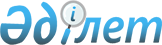 Об определении перечня должностей специалистов в области здравоохранения, социального обеспечения, образования, культуры и спорта, являющихся гражданскими служащими и работающих в сельской местности Тимирязевского района
					
			Утративший силу
			
			
		
					Постановление акимата Тимирязевского района Северо-Казахстанской области от 25 июля 2016 года № 165. Зарегистрировано Департаментом юстиции Северо-Казахстанской области 31 августа 2016 года № 3887. Утратило силу постановлением акимата Тимирязевского района Северо-Казахстанской области от 26 августа 2019 года № 165
      Сноска. Утратило силу постановлением акимата Тимирязевского района Северо-Казахстанской области от 26.08.2019 № 165 (вводится в действие по истечении десяти календарных дней после дня его первого официального опубликования).

      В соответствии с подпунктом 2) статьи 18, пунктом 9 статьи 139 Трудового кодекса Республики Казахстан от 23 ноября 2015 года акимат Тимирязевского района Северо-Казахстанской области ПОСТАНОВЛЯЕТ:

       1. Определить перечень должностей специалистов в области здравоохранения, социального обеспечения, образования, культуры и спорта, являющихся гражданскими служащими и работающих в сельской местности Тимирязевского района, согласно приложению.

       2. Контроль за исполнением настоящего постановления возложить на заместителя акима Тимирязевского района Северо-Казахстанской области Макенову Ж.Е.

      3. Настоящее постановление вводится в действие по истечении десяти календарных дней после дня его первого официального опубликования, но распространяется на правоотношения, возникшие с 1 января 2016 года. Перечень должностей специалистов в области здравоохранения, социального обеспечения, образования, культуры и спорта, являющихся гражданскими служащими и работающих в сельской местности Тимирязевского района 
      1. Должности специалистов здравоохранения:

      Руководитель государственного учреждения и государственного казенного предприятия районного значения;

      заместитель руководителя государственного учреждения и государственного казенного предприятия районного значения;

      заведующий аптекой государственного учреждения и государственного казенного предприятия районного значения;

      врачи всех специальностей;

      медицинская (ий) сестра (брат);

      провизор (фармацевт);

      психолог;

      статистик;

      инженеры всех специальностей;

      лаборант.

      2. Должности специалистов в области социального обеспечения:

      Руководитель Центра занятости населения районного значения;

      заведующий отделением надомного обслуживания, являющийся структурным подразделением организации районного значения;

      консультант по социальной работе;

      специалист по социальной работе;

      специалист структурного подразделения центра занятости;

      социальный работник по оценке и определению потребности в специальных социальных услугах;

      социальный работник по уходу за престарелыми и инвалидами;

      социальный работник по уходу за детьми-инвалидами старше 18 лет с психоневрологическими заболеваниями.

      3. Должности специалистов в области образования:

      Руководитель государственного учреждения и государственного казенного предприятия районного значения: малокомплектной школы, дошкольной организации образования, методического кабинета (центра), кабинета психолого-педагогической коррекции;

      заместитель руководителя государственного учреждения и государственного казенного предприятия районного значения;

      учителя всех специальностей организаций дошкольного, начального, основного среднего, общего среднего образования, специальных (коррекционных) и специализированных организаций образования, в том числе учитель-дефектолог (олигофренопедагог, сурдопедагог, тифлопедагог);

      учитель - логопед;

      преподаватель - организатор начальной военной подготовки;

      мастер производственного обучения организаций технического и профессионального, послесреднего образования;

      воспитатель;

      методист;

      инструктор по физкультуре;

      музыкальный руководитель;

      педагог-психолог;

      социальный педагог;

      лаборант;

      логопед;

      психолог;

      вожатый;

      заведующий библиотекой;

      медицинская (ий) сестра (брат).

      4. Должности специалистов в области культуры:

      Руководитель государственного учреждения и государственного казенного предприятия районного значения;

      заместитель руководителя государственного учреждения и государственного казенного предприятия районного значения;

      заведующий библиотекой;

      методист; 

      библиотекарь;

      режиссер;

      редактор;

      аккомпаниатор;

      культорганизатор;

      хореограф;

      музыкальный руководитель.

      5. Должности специалистов в области спорта:

      Руководитель государственного учреждения и государственного казенного предприятия районного значения;

      заместитель руководителя государственного учреждения и государственного казенного предприятия районного значения;

      старший тренер районного значения;

      инструктор;

      методист;

      тренер.
					© 2012. РГП на ПХВ «Институт законодательства и правовой информации Республики Казахстан» Министерства юстиции Республики Казахстан
				
      Аким Тимирязевского района
Северо-Казахстанской области

Е. Базарханов

      "СОГЛАСОВАНО" 
Секретарь Тимирязевского
районного маслихата
Северо-Казахстанской области
25 июля 2016 года

С. Мустафин
 Приложение к постановлению акимата Тимирязевского района Северо-Казахстанской области от 25 июля 2016 года № 165